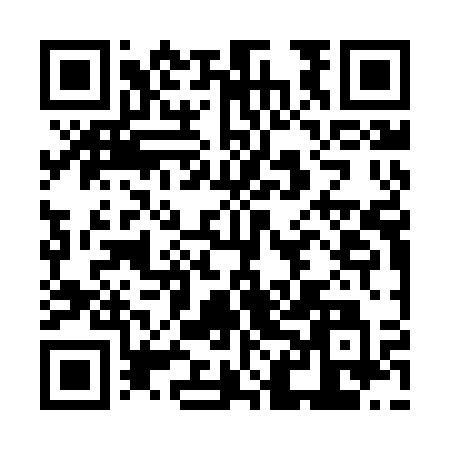 Prayer times for Kolonia Stroza, PolandMon 1 Apr 2024 - Tue 30 Apr 2024High Latitude Method: Angle Based RulePrayer Calculation Method: Muslim World LeagueAsar Calculation Method: HanafiPrayer times provided by https://www.salahtimes.comDateDayFajrSunriseDhuhrAsrMaghribIsha1Mon4:096:0612:355:027:048:542Tue4:066:0412:345:037:068:563Wed4:046:0212:345:047:078:584Thu4:015:5912:345:057:099:005Fri3:585:5712:335:077:119:026Sat3:555:5512:335:087:129:057Sun3:525:5312:335:097:149:078Mon3:505:5112:335:107:169:099Tue3:475:4812:325:117:179:1110Wed3:445:4612:325:127:199:1411Thu3:415:4412:325:137:209:1612Fri3:385:4212:325:157:229:1813Sat3:355:4012:315:167:249:2114Sun3:325:3812:315:177:259:2315Mon3:295:3612:315:187:279:2516Tue3:265:3312:315:197:299:2817Wed3:235:3112:305:207:309:3018Thu3:205:2912:305:217:329:3319Fri3:175:2712:305:227:339:3520Sat3:145:2512:305:237:359:3821Sun3:115:2312:295:247:379:4022Mon3:085:2112:295:257:389:4323Tue3:055:1912:295:267:409:4624Wed3:015:1712:295:277:429:4825Thu2:585:1512:295:287:439:5126Fri2:555:1312:295:297:459:5427Sat2:525:1112:285:307:469:5628Sun2:485:0912:285:317:489:5929Mon2:455:0812:285:327:5010:0230Tue2:425:0612:285:337:5110:05